Publicado en Madrid el 02/12/2022 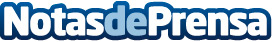 Los contratos indefinidos siguen cayendo más que los temporales, entre los que los contratos formativos se reducen por encima del 28%The Adecco Group Institute, el centro de estudios y divulgación de The Adecco Group, analiza los datos de paro conocidos hoy. En palabras de su director, Javier Blasco: "El mes de noviembre muestra una disparidad en la evolución del desempleo: la cifra de parados crece en noviembre como en otros ejercicios, pero los demandantes de empleo no ocupados (DENOS) siguen a la baja, arrastrados por la caída de los fijos discontinuos (-18%)"Datos de contacto:Adecco+34914325630Nota de prensa publicada en: https://www.notasdeprensa.es/los-contratos-indefinidos-siguen-cayendo-mas Categorias: Nacional Sociedad Recursos humanos Servicios Técnicos http://www.notasdeprensa.es